Дидактическое пособие «Составь рассказ»Разработал: Ирина Александровна Верещагина, воспитатель МДОУ «Детский сад «Чебурашка» с.Питерка Питерского района Саратовской областиДидактическое пособие «Составь рассказ» направленно для работы с дошкольниками от 4 до 7 лет.Цель пособия: развития связной речи.Задачи: -развивать умение описывать картину;-упражнять в составлении рассказа по картине;-закреплять знания детей о признаках осени.Описание пособия: пособие  имеет вид альбома, в котором один лист с основным изображением, а остальные листы – прозрачные с наклейными признаками осени. При последовательном наложении всех прозрачных листов на основную картинку появляется изображение всех признаков осени. Описание работы с пособием:Пособие лежит на столе перед ребёнком или несколькими детьми. Воспитатель открывает пособие на странице №1 и просит ребёнка (детей) рассмотреть изображение и рассказать о нём.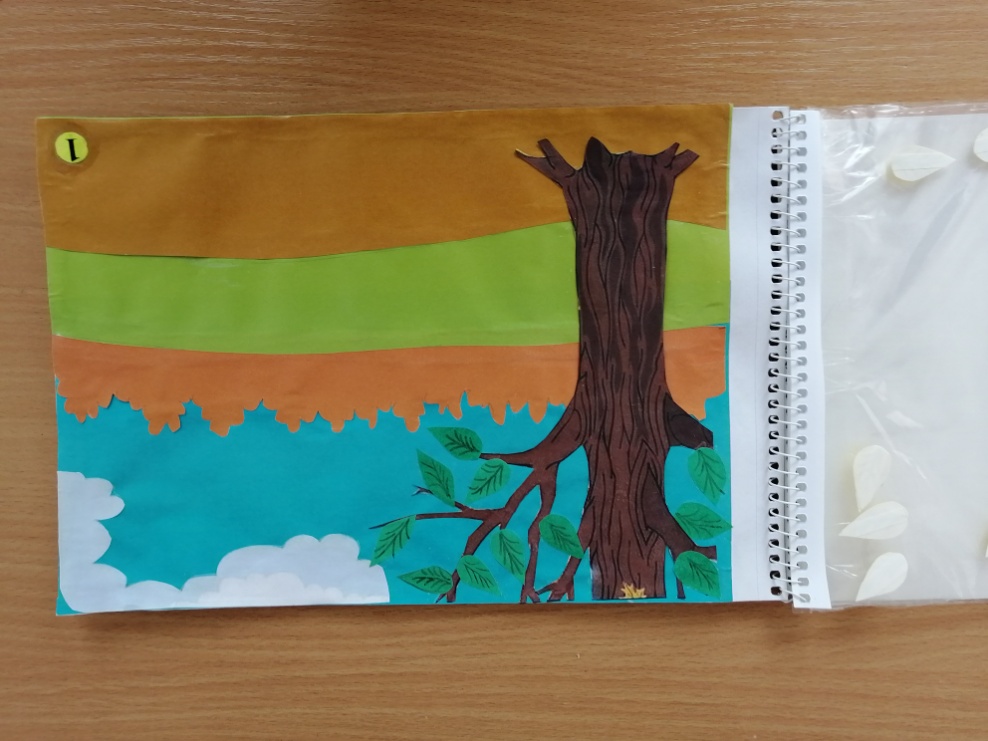 Для дальнейшего действия воспитатель произносит ключевую фразу: «Наступила осень..» и переворачивает страницу.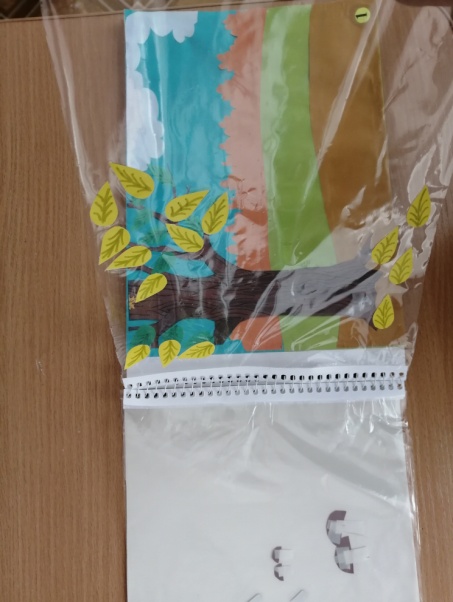 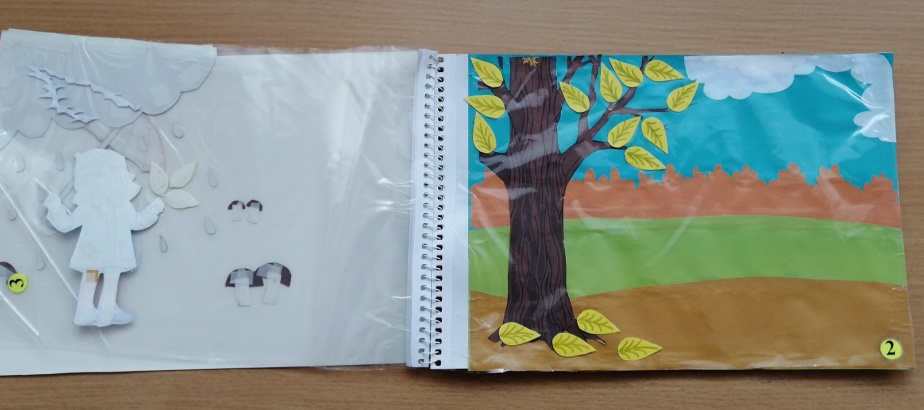 Дети: «На деревьях жёлтые листья» (другие варианты)Воспитатель переворачивает следующую страницу (девочка с листьями)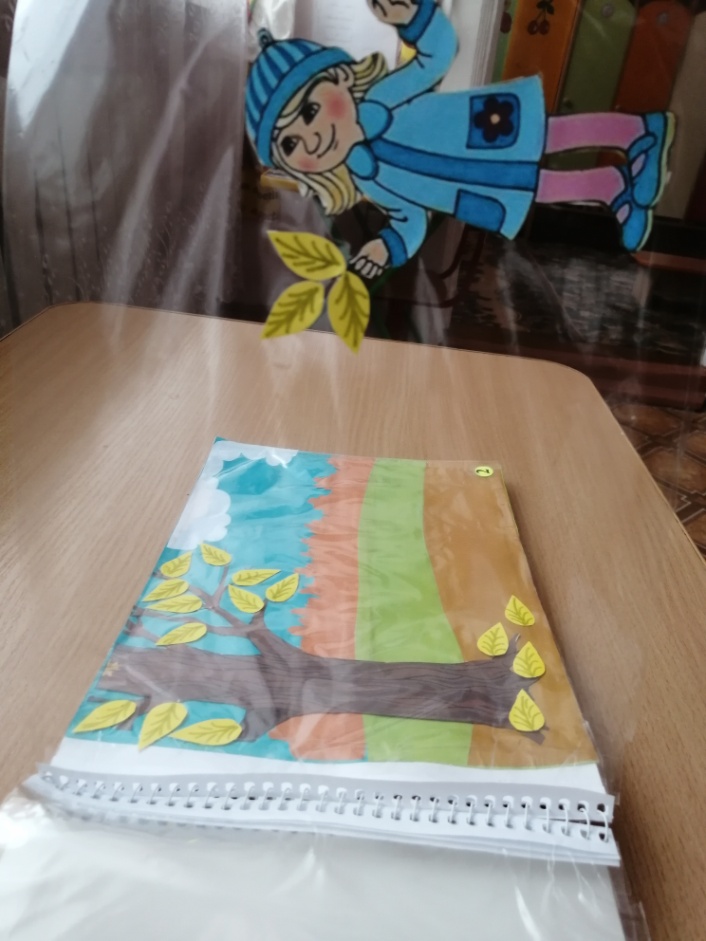 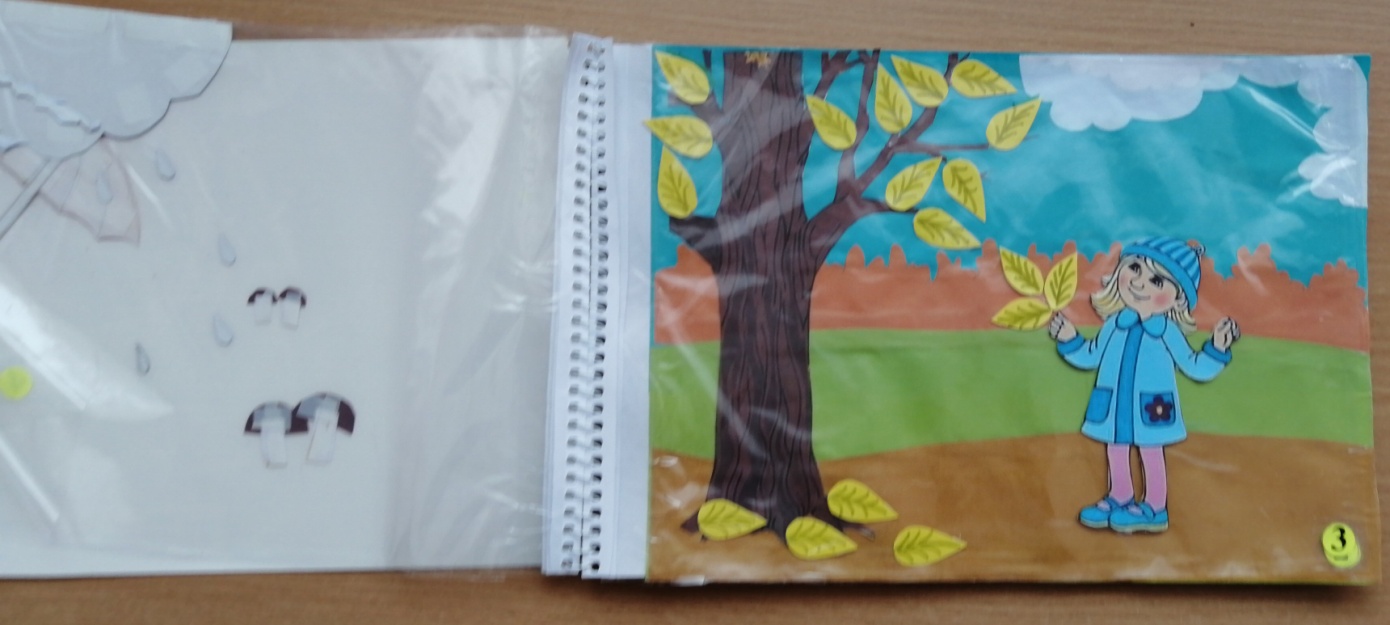 Дети: « Девочка собирает в букет жёлтые листья».Воспитатель переворачивает следующую страницу (улетающие птицы)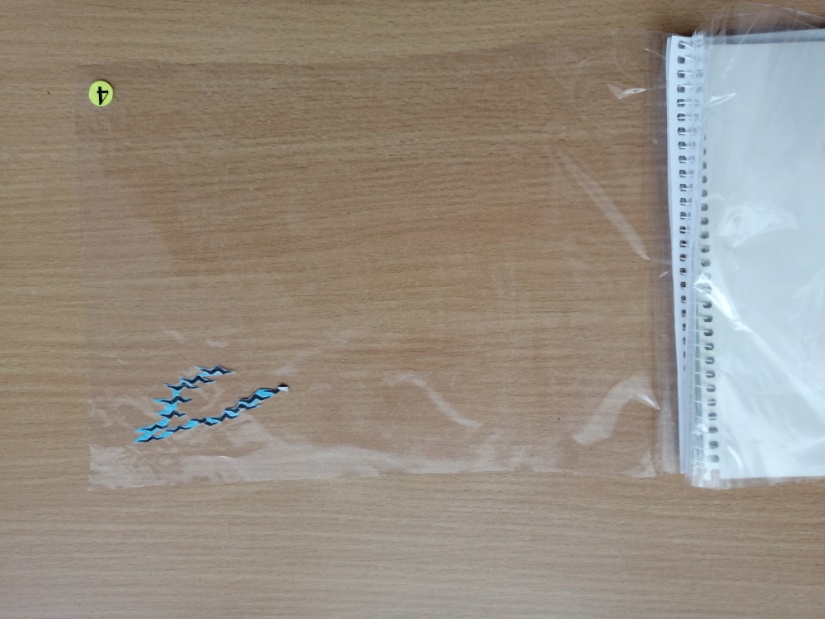 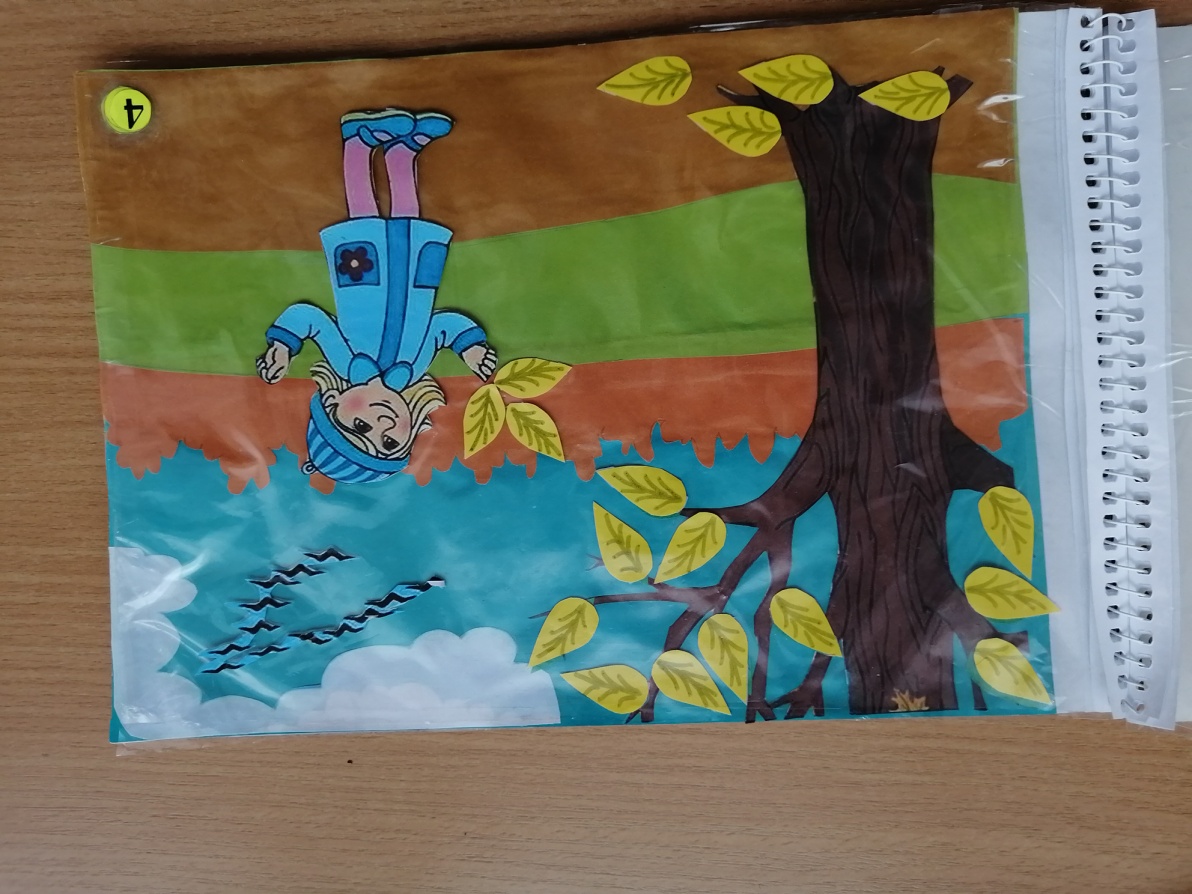 Дети : «Птицы улетают в тёплые края»Воспитатель переворачивает следующую страницу ( тучка и дождик).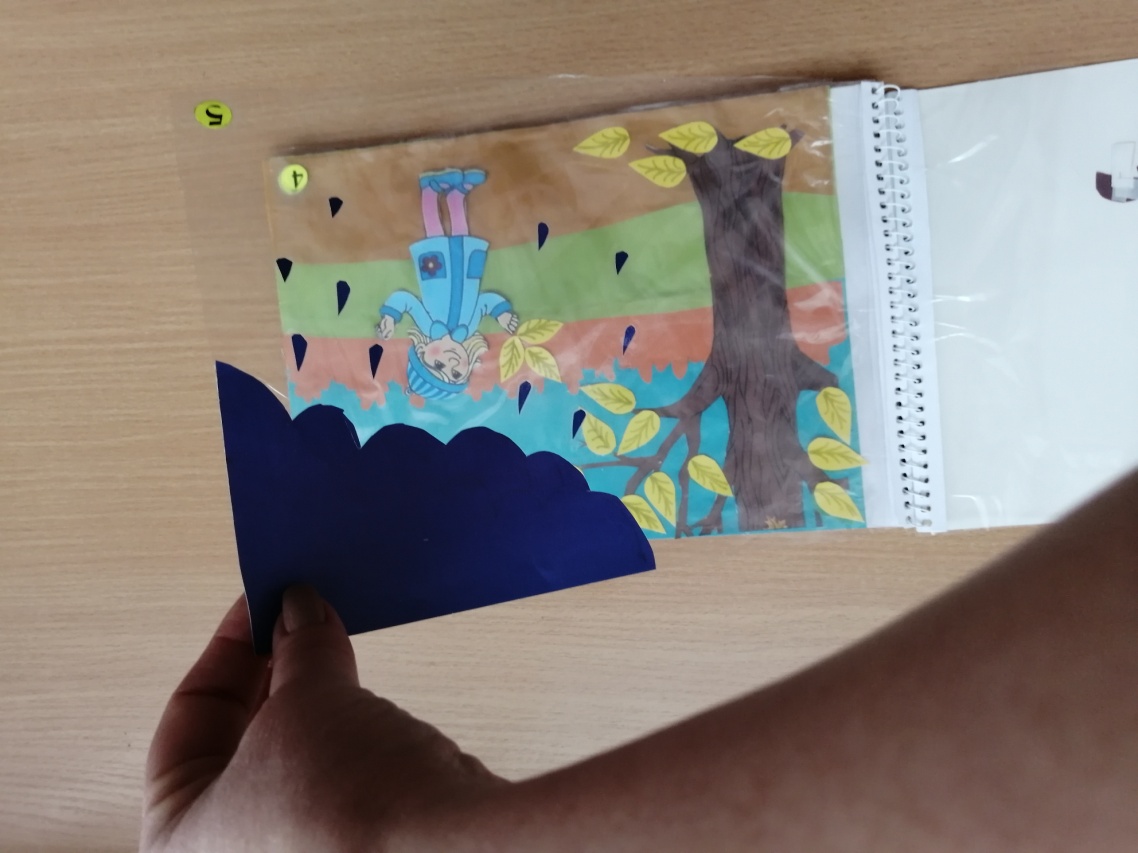 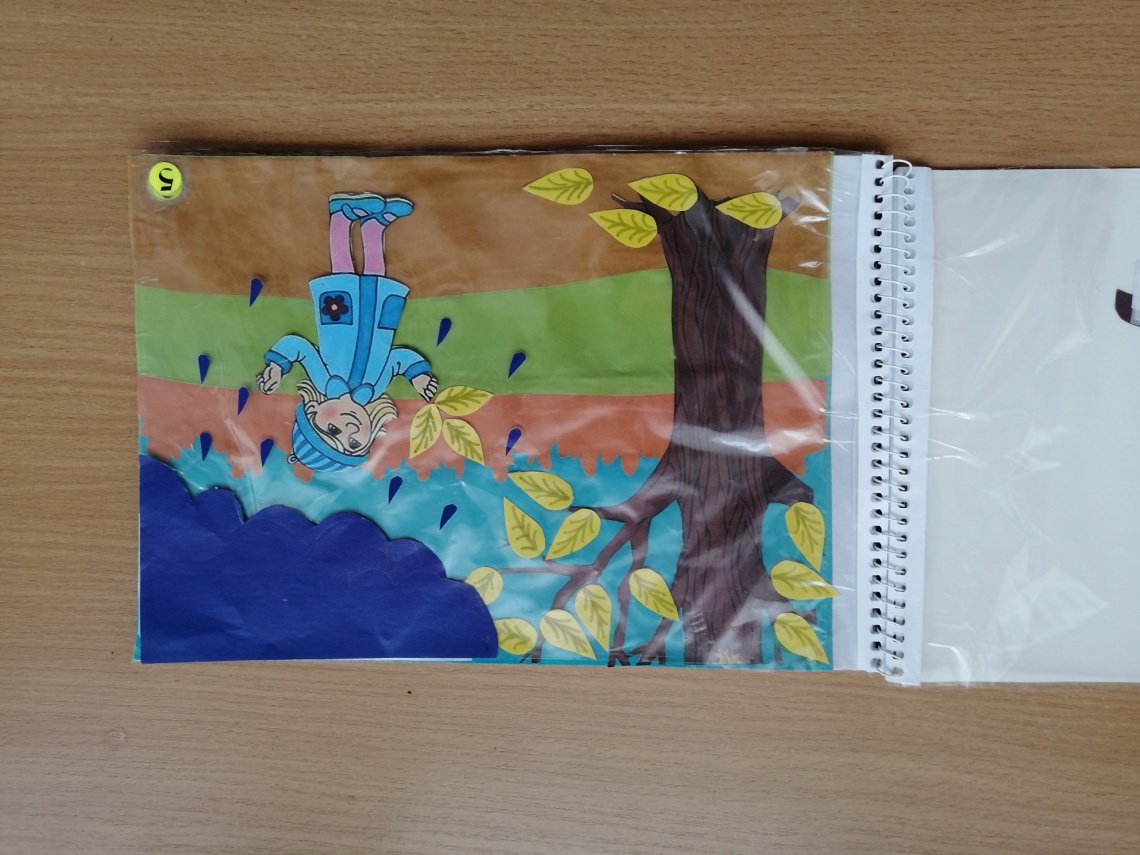 Дети: « в небе появилась туча и пошёл дождик»Воспитатель переворачивает следующую страницу ( дождик).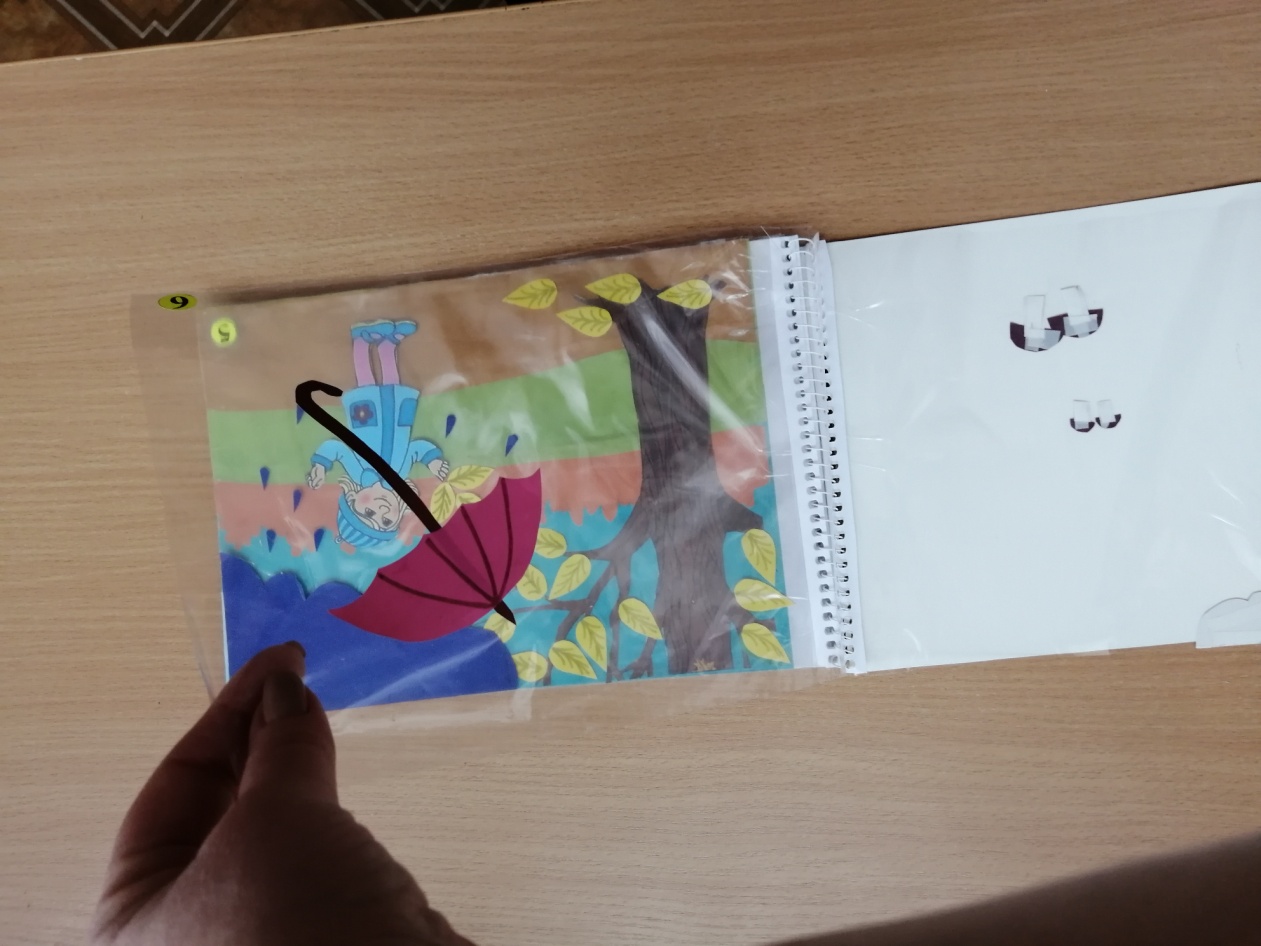 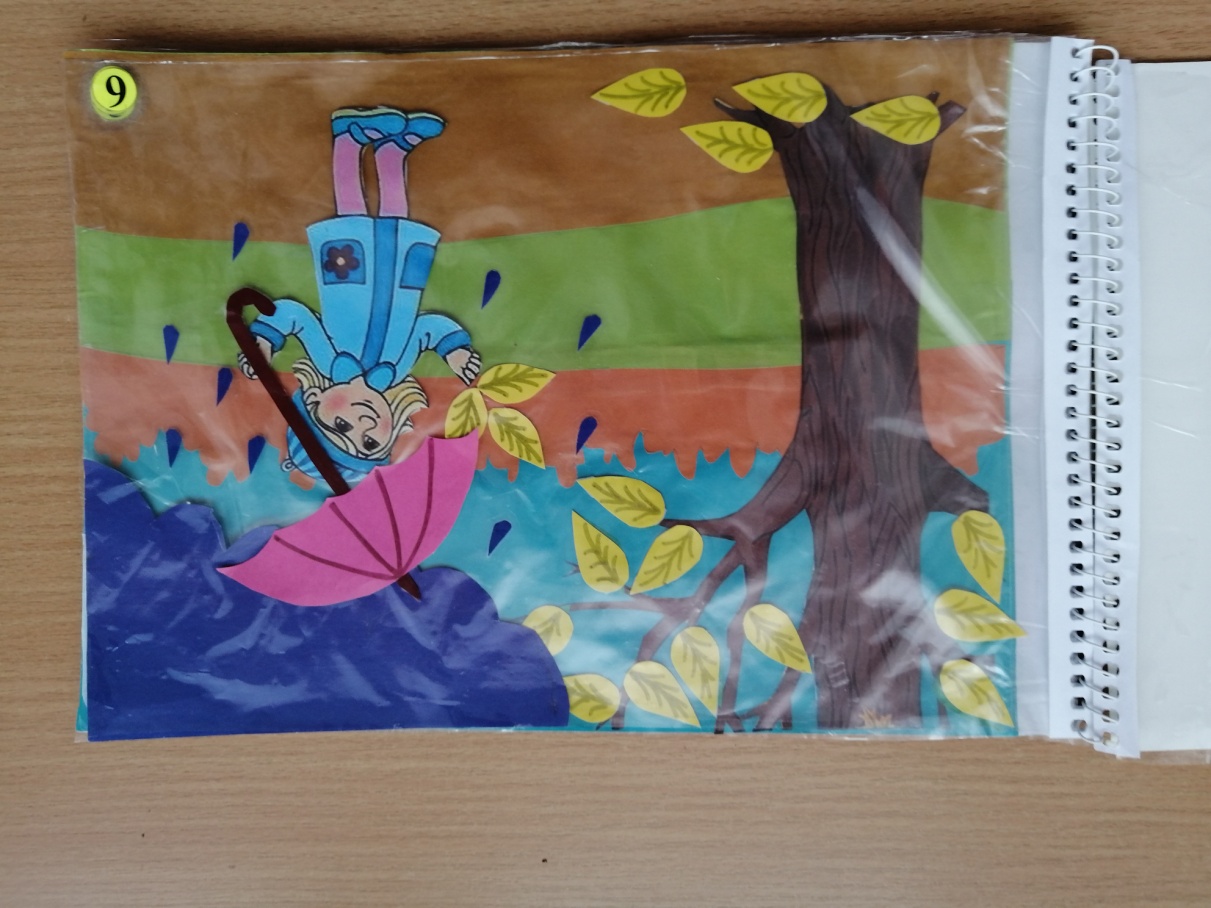 Дети: «Девочка укрылась от дождика под зонтом».Воспитатель переворачивает следующую страницу (солнце и грибы).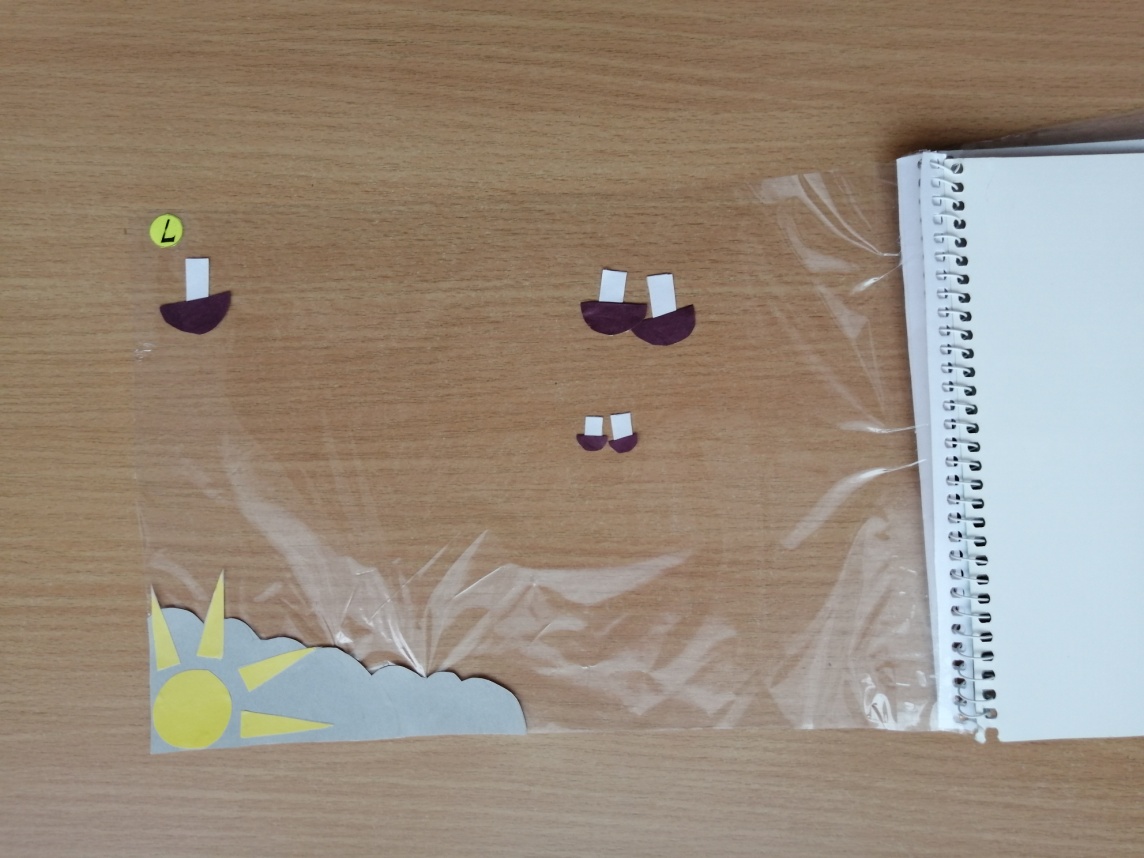 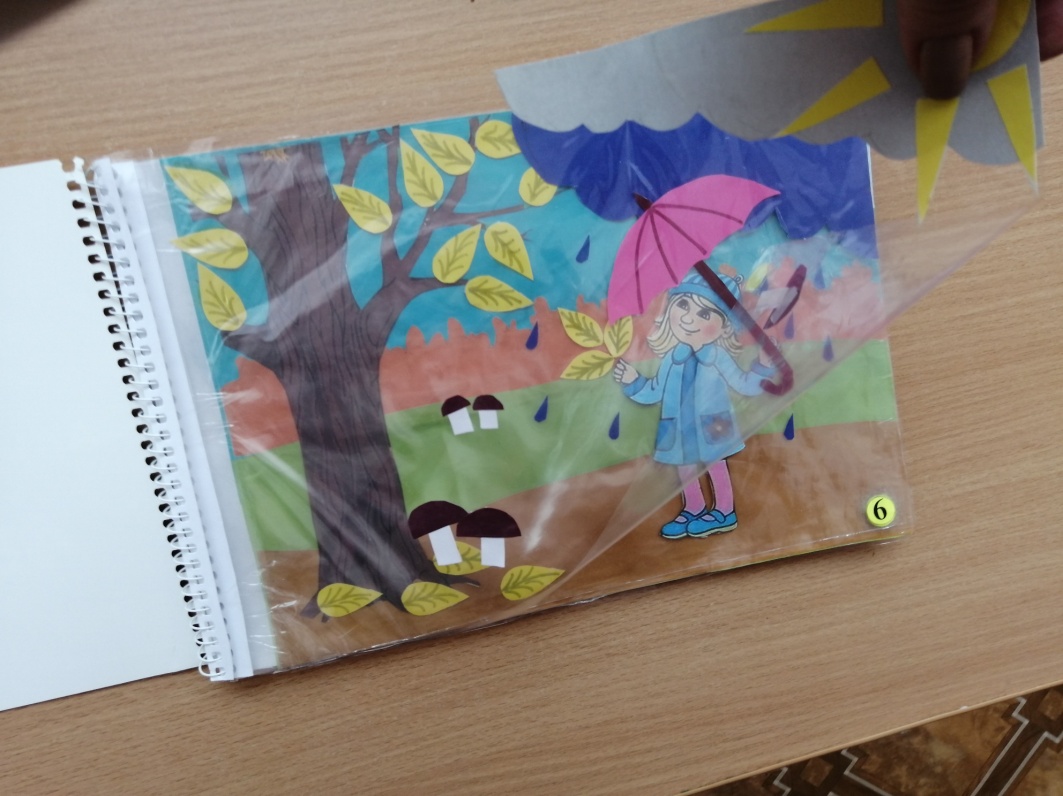 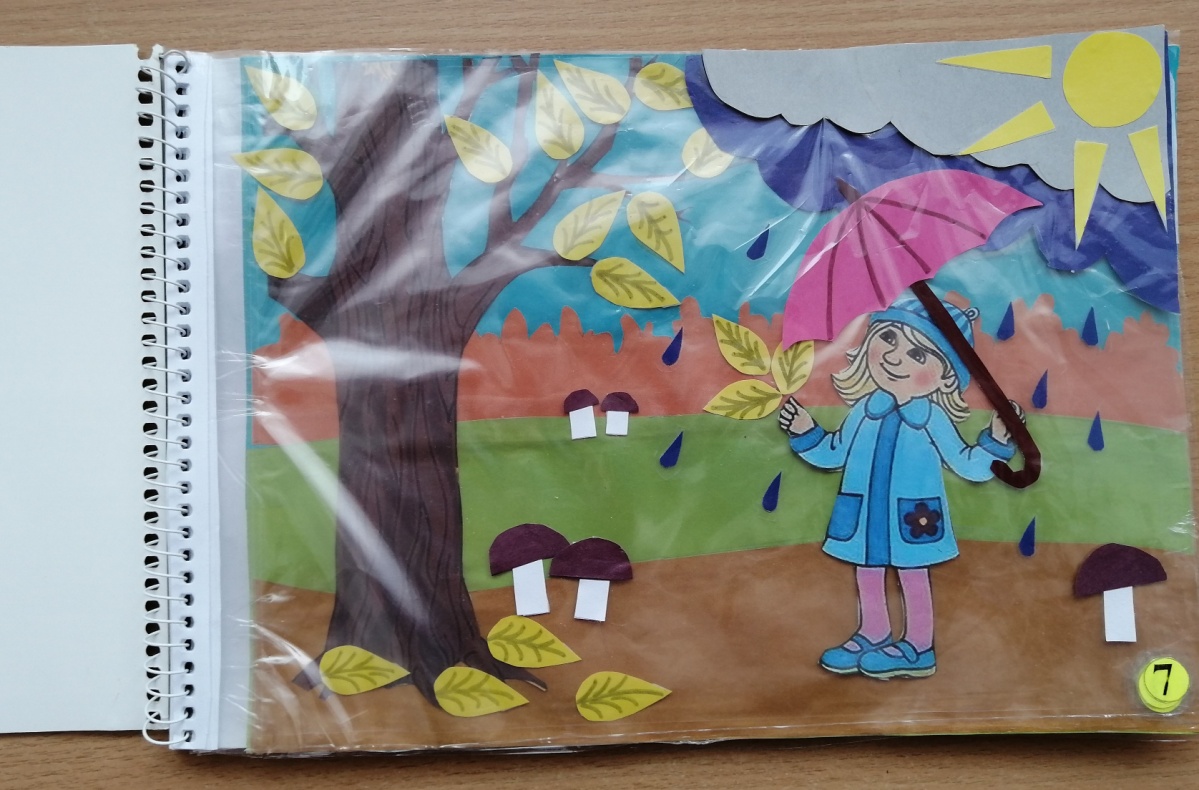 Дети: «Выглянуло солнышко. Стало тепло. Появились грибы».Таким образом, накладывая прозрачные страницы с признаками осени друг на друга появляется полноценная осенняя картинка.  Дети учатся составлять предложения с опорой на изображение, закрепляют знания об осенних  изменениях в природе.